RESULTADO – TOMADA DE PREÇON° 2022279TP30641HEMUO Instituto de Gestão e Humanização – IGH, entidade de direito privado e sem fins lucrativos,classificado como Organização Social, vem tornar público o resultado da Tomada de Preços,com a finalidade de adquirir bens, insumos e serviços para o HEMNSL - Hospital Est.Maternidade Nossa Senhora de Lourdes, com endereço à Rua 230, Qd. 709, S/N, Setor NovaVila, Goiânia/GO, CEP: 74.640-210.Bionexo do Brasil LtdaRelatório emitido em 04/10/2022 12:20CompradorIGH - HEMU - Hospital Estadual da Mulher (11.858.570/0002-14)AV. PERIMETRAL, ESQUINA C/ RUA R7, SN - SETOR COIMBRA - GOIÂNIA, GO CEP: 74.530-020Relação de Itens (Confirmação)Pedido de Cotação : 244827363COTAÇÃO Nº 30641 - IMOBILIZADO - HEMU SET/2022Frete PróprioObservações: -*PAGAMENTO: Somente a prazo e por meio de depósito em conta PJ do fornecedor. *FRETE: Só serãoaceitas propostas com frete CIF e para entrega no endereço: RUA R7 C/ AV PERIMETRAL, SETOR COIMBRA,Goiânia/GO CEP: 74.530-020, dia e horário especificado. *CERTIDÕES: As Certidões Municipal, Estadual de Goiás,Federal, FGTS e Trabalhista devem estar regulares desde a data da emissão da proposta até a data do pagamento.*REGULAMENTO: O processo de compras obedecerá ao Regulamento de Compras do IGH, prevalecendo este emrelação a estes termos em caso de divergência.Tipo de Cotação: Cotação NormalFornecedor : Todos os FornecedoresData de Confirmação : TodasValidade Condiçõesda deProposta PagamentoFaturamento Prazo deFornecedorFreteObservaçõesMínimoEntregaFn Medical Comercial EireliCOTACAO FEITA POR ERICA SANTOS TELEFONE-11-97699-6558 PEDIDO SERA FATURADO-MePIRAPORA DO BOM JESUS - SPKauÃª Luis Teixeira - 11-13 diasapósconfirmaçãoMEDIANTE ANALISE DE CREDITO , PEDIDOS SERAOPagtoAntecipado12R$ 1.000,000006/10/202231/10/2022CIF FATURADOS CNPJ GLOBALI 06039466000187 EMAILVENDAS6@CENTERMEDICAL.COM.BR EMPRESA DOGRUPO FINEMEDICAL QUAL NAO POSSUIMOSCERTIDOES24247213vendas6@centermedical.com.brMais informaçõesPablo Ferreira Dos Santos04079917198GOIÂNIA - GO12 diasapósPablo Ferreira Santos -R$ 150,000030 ddlCIFnull6238771635confirmaçãopasan@pasanhospitalar.comMais informaçõesProgramaçãode EntregaPreçoUnitário FábricaPreçoProdutoCódigoFabricante Embalagem Fornecedor Comentário JustificativaRent(%) Quantidade Valor Total Usuário1MACA8778-CarroPadiola de5 - c/1Fn MedicalComercialEireli - Menull;- A PHDrespondeuincorretamenteo itemR$R$1 UnidadeR$DaniellyEvelynPereira DaCruzHOSPITALARCOM GRADESINOX -2.669,0000 0,00002.669,0000GradesESTRUTURA EMTUBO REDONDODE 31,75 XTotalmenteInox - CarroPadiola de5 c/ GradesTotalmenteInox - c/Colchao -CTMED -CMsolicitado. -BETAMED nãorespondeuemail de04/10/202210:361,2MM. - LEITOREMOVÍVEL EMCHAPA DE AÇOhomologação.0,75MM, COMCABECEIRAREGULÁVELATRAVÉS DECREMALHEIRA. -GRADESLATERAIS DETOMBAR EMTUBO DE AÇOINOX22X22X1,2MM. -SUPORTE PARASORO EM AÇOINOX. - PÁRA-CHOQUE DEBORRACHA EMTODA VOLTA. -RODÍZIOS DE125MM DEDIÂMETRO COMFREIOS DEDUPLA AÇÃO EMDIAGONAL. -ACABAMENTO EMPINTURAELETROSTÁTICAA PÓ.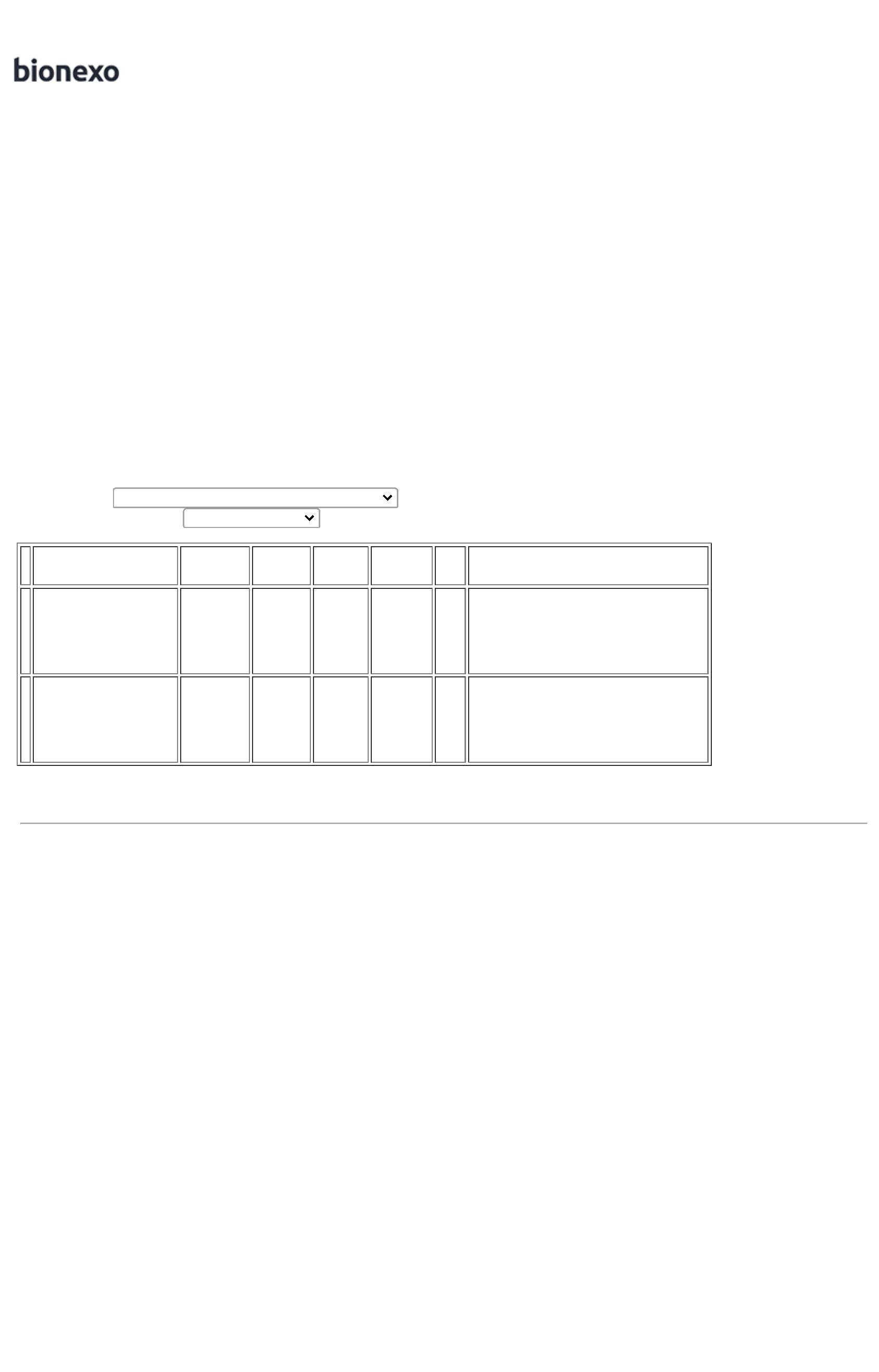 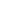 DIMENSÕES:EXTERNAS:,90X0,60X0,80M.1-ACOMPANHACOLCHONETETotalParcial:R$1.02.669,0000Total de Itens da Cotação: 4Total de Itens Impressos: 1Programaçãode EntregaPreçoUnitário FábricaPreçoProdutoCódigoFabricante Embalagem Fornecedor Comentário JustificativaRent(%) Quantidade Valor Total UsuárioOCULOS VIRTUALD -3CONSTITUIDOSDE UM ARCO DENAYLON PRETO,COM VISORPOLICARBONATO,ANTI RISCO EINCOLOR, COMPROTEÇÃOLATERAL E APOIONASAL NA MESMAPEÇA, PERMITE OAJUSTE DOOculos DeRealidadeVirtualDaniellyEvelynPereira DaPabloFerreira DosSantos128gb ComControleQuest 2Oculus -Oculus -OculusR$R$R$219976-1null-2 UnidadeCruz4.476,1500 0,00008.952,30000407991719804/10/202210:36TAMANHOATRAVES DEQUATROESTAGIOS.DaniellyEvelynPereira DaCruzTV SmartHD LED 32SamsungT4 -TELEVISOR 32COM OCULOS 3DPabloFerreira DosSantosR$R$R$363986-1null-2 Unidade-TELEVISOR 322.748,0000 0,00005.496,0000COM OCULOS 3DSAMSUNG -SAMSUNG0407991719804/10/202210:36TotalParcial:R$45.0.014.448,3000Total de Itens da Cotação: 4Total de Itens Impressos: 2TotalGeral:R$17.117,3000Clique aqui para geração de relatório completo com quebra de página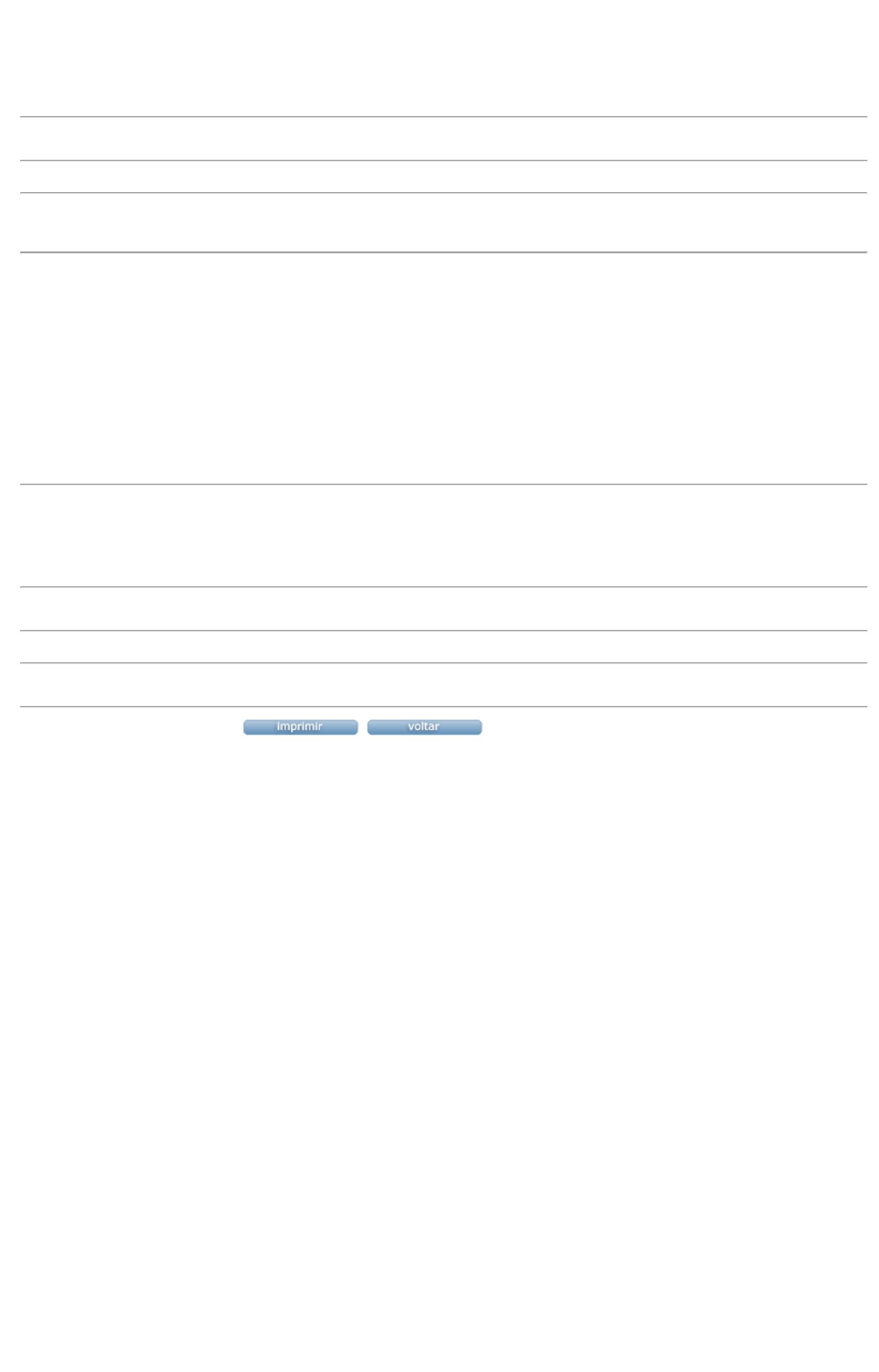 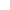 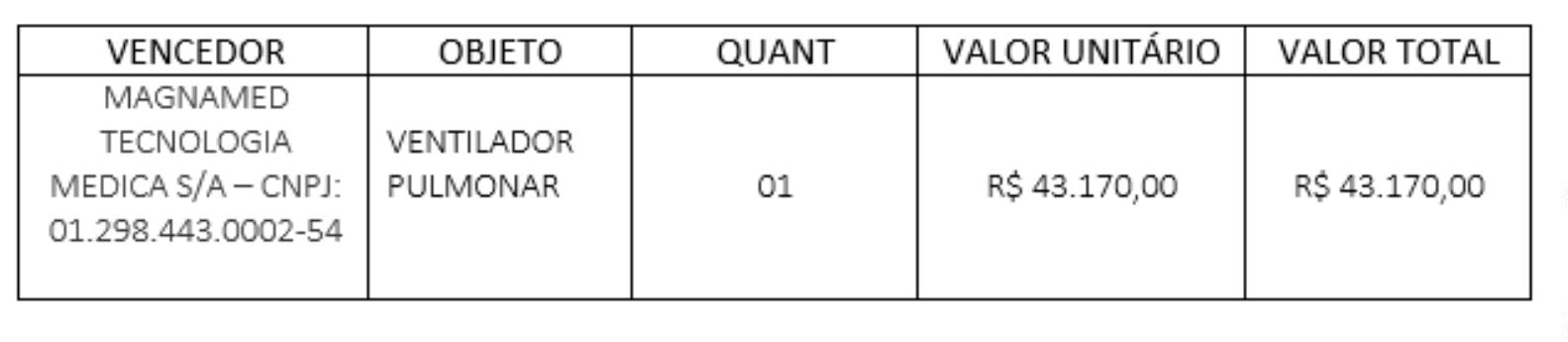 